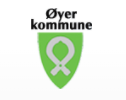 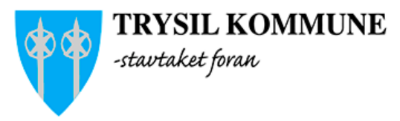 PRESSEMELDINGKompensasjon til drift av reiselivsbedrifter må på plass nåTrysil og Øyer kommuner var tidlig på med innspill til kompensasjonsordninger til reiselivsbedriftene i sine kommuner. – Vi har på ny fått en nedstenging som følge av pandemien og konsekvensen for våre reiselivsbedrifter har forverret betraktelig, sier ordførerne Erik Sletten (Sp) og Jon Halvor Midtmageli (Sp).-Gjennom nye nasjonale restriksjoner og nok en nedstenging blir på ny de økonomiske konsekvensene av Koronasituasjonene spesielt vanskelig for våre reiselivsbedrifter. Kommende vintersesong skulle nå være med på å bygge disse bedriftene opp igjen etter et tøft år i 2020. Dette er det nå satt en stopper for, sier ordfører i Øyer kommune, Jon Halvor Midtmageli (Sp).Restriksjoner som skjenkestopp, flere forbud og strenge anbefalinger fører nå til blant annet avbestillinger nå og framover i tid, og vintersesongen står i fare for å kunne bety slutten for ellers levedyktige bedrifter. -Vi har forståelse for at det nå kom restriksjoner for å redusere smittespredningen av Covid-19. Men da er det helt avgjørende at kompensasjonsordningene opprettholdes og tilpasses slik at de reiselivsbedriftene som nå faller utenfor de eksisterende ordninger. Nå er det tvingene nødvendig at reiselivet får kompensasjon for å holde driften i gang, sier ordfører i Trysil kommune, Erik Sletten (Sp).-Vi skal selvsagt være med på dugnaden på lik linje med alle andre slik situasjonen er nå, men vi har nå dessverre havnet i en helt håpløs situasjon, sier daglig leder og eier av Nermo Hotell i Øyer, Johannes Nermo.Nermo valgte etter en dyster senvinter/vår i november og desember, etter en relativt grei sommer, å holde sine 21 ansatte i arbeid. Dette på tross av at de visste at omsetningen vil gå dramatisk ned. Dette har selvfølgelig gått utover planlagte investeringer og vedlikehold.-Vi hadde ikke klart å holde de ansatte i arbeid uten oppsparte midler. Jeg har en fantastisk gjeng her på Nermo Hotell som har ryddet, vasket og blant annet ommøblert 26 leiligheter på Nermotunet. Fleksibiliteten, samt forståelsen og viljen til å bidra har vært enorm og det er jeg ekstremt takknemlig for, sier Nermo.Etter nedstengingen nå ser framtida for mange reiselivsbedrifter virkelig dyster ut. Vintersesongen i Trysil og Øyer er i gang, og jul og nyttårsfeiring med mange tilreisende til kommunene er over. Det har vært lokale smitteutbrudd i tilknytning til reiselivsbedrifter, på tross av godt lokalt arbeid med smittevern. Ved de innskjerpede smittevernsrutinene regjeringen nå har innført opplever store deler av reiselivsbedriftene vanskeligere rammebetingelser enn hva de hadde håpet på. -Mange bedriftseiere gir uttrykk for at situasjonen nå er mer presset enn ved nedstengingen i mars, og vi ser økende permitteringer og økende arbeidsledighetstall. Bedriftene melder om likviditetskriser, og manglende fleksibilitet i permitteringsregelverket. Vi har sett at mange små bedrifter som drives med små marginer har falt utenfor de eksisterende kompensasjonsordningene. Vi mener at vi som kommuner innehar lokal kompetanse og kunnskap som innenfor offentlig godkjente tildelingskriterier kunne ha gjort en målrettet jobb for å sikre arbeidsplasser, slik at flere av våre bedrifter overlever denne Covid-19 krisen, sier Sletten.Begge kommunene har selvfølgelig satt stor pris på tiltakspakker og kompensasjonsordninger som har bidratt i ei vanskelig tid.  Den ekstraordinære næringsbevilgningen Trysil og Øyer kommuner ble tildelt via fylkeskommunen i høst er brukt opp, og det er nå behov for ytterligere overføringer fra staten for å kunne ta en aktiv rolle for å redde arbeidsplasser og bedrifter fra konkurser og oppbud. -Vi har nå anmodet om et møte med statsråden for å diskutere hvilke muligheter det er for at regjeringen kan legge til rette for kompensasjon til reiselivsnæringen for særlig utsatte reiselivskommuner, avslutter Sletten.